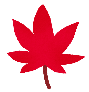 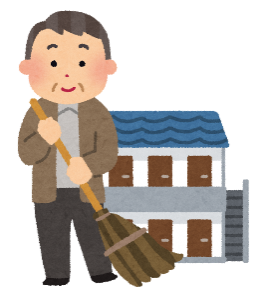 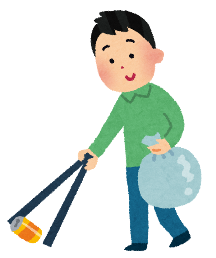 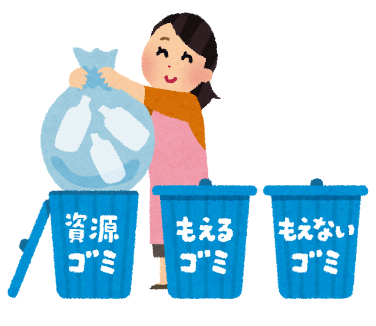 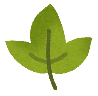 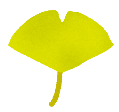 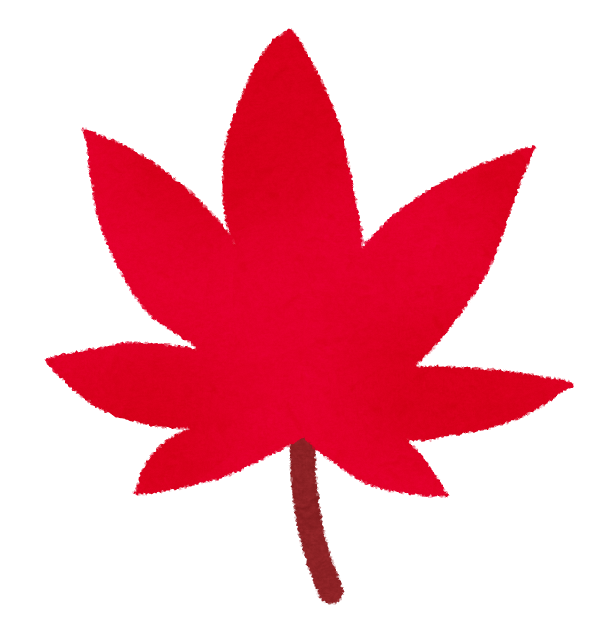 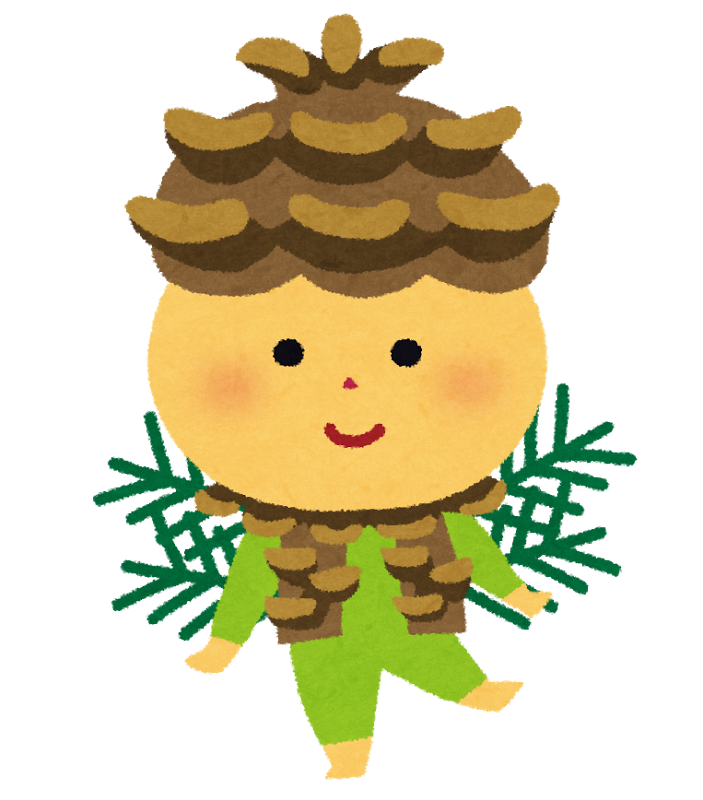 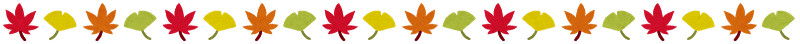 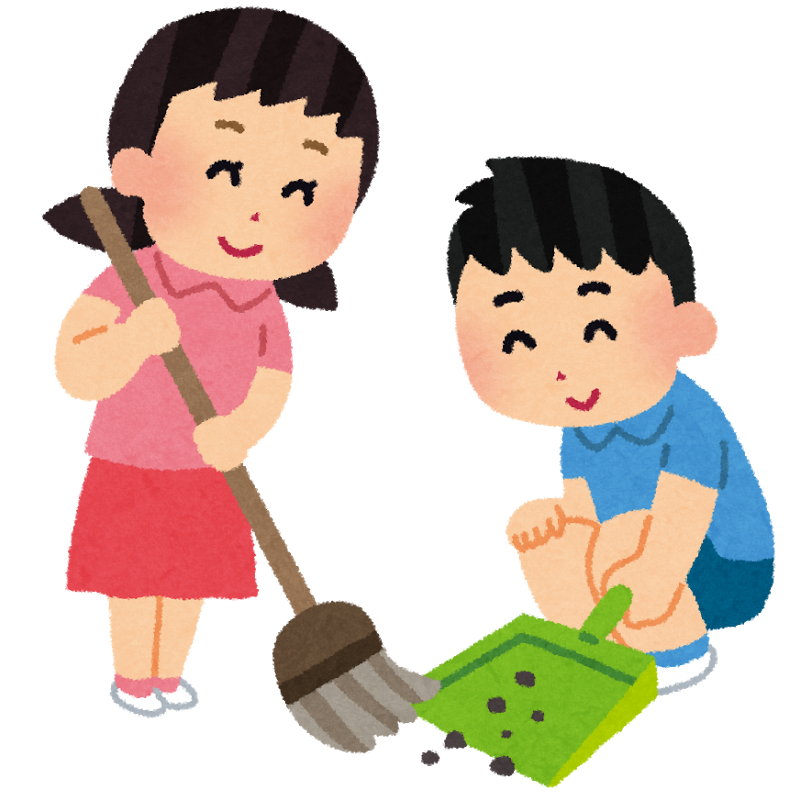 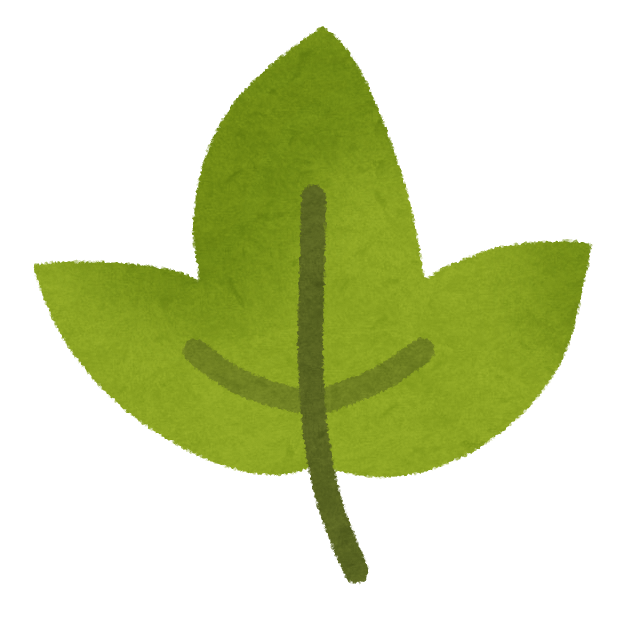 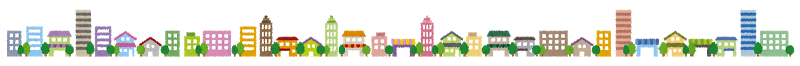 日　　　程:令和６年６月　 日(　 )実施時間:　時　分～　時　　分集合場所:雨天の場合:実施団体:連絡先: